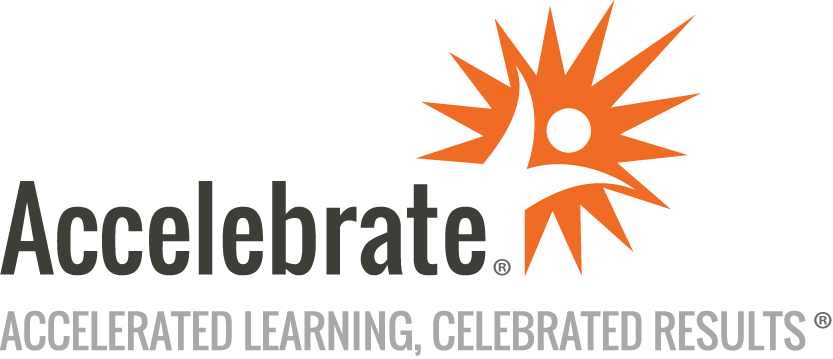 Introduction to MuleSoftCourse Number: MULE-102
Duration: 1 dayOverviewThis live, online Introduction to MuleSoft training course teaches attendees how to apply MuleSoft’s products (Anypoint Exchange, Design Center, API Manager, Runtime Manager, and Monitoring) to existing APIs. Students learn how to navigate the components of Anypoint Platform and use them to support the full lifecycle of APIs and integrations.PrerequisitesSome experience in XML and JSON data formats would be helpful but not required.MaterialsAll students receive comprehensive courseware.Software Needed on Each Student PCStudents will not need to install any software on their computers for this class. The class will be conducted in a remote environment. Students need a local computer with a web browser (preferably Chrome), stable internet, two monitors, and a headset/microphone.ObjectivesDefine and explain the usage of application networks and API-led connectivityFollow an API through its full lifecycle using Anypoint PlatformEmploy Anypoint Design Center and Exchange to practice reusability, self-serviceDistinguish between SOAP and RESTful web servicesConsume APIs using clients, status codes, resources, methods, and responsesIdentify JSON and XML data formatsOutlineIntroductions MuleSoftAnypoint PlatformThe Course Use CaseThinking Like a Muley API-led ConnectivityAPI LifecycleDesign-first ApproachReusability of APIsWeb Services & APIs JSON and XML data formatsREST and SOAPConsuming APIs HTTP Client BasicsRequest and ResponseAPIs and HTTP Status CodesSecured and Unsecured APIsURIs and Query ParametersConclusion